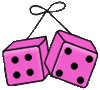 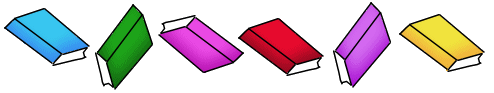 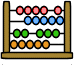 Relie les nombres aux mots.Un   Neuf  Trois  Sept  Zéro  Dix  Quatre  Deux  Huit  Six  Cinq  2. Compte et écris le nombre des doigts.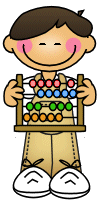 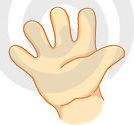 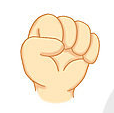 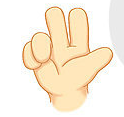 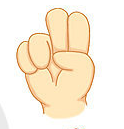 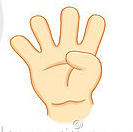 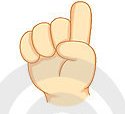 